Table.S1 The raw data for Standard curves in Fig.2：GlcNAC-1-P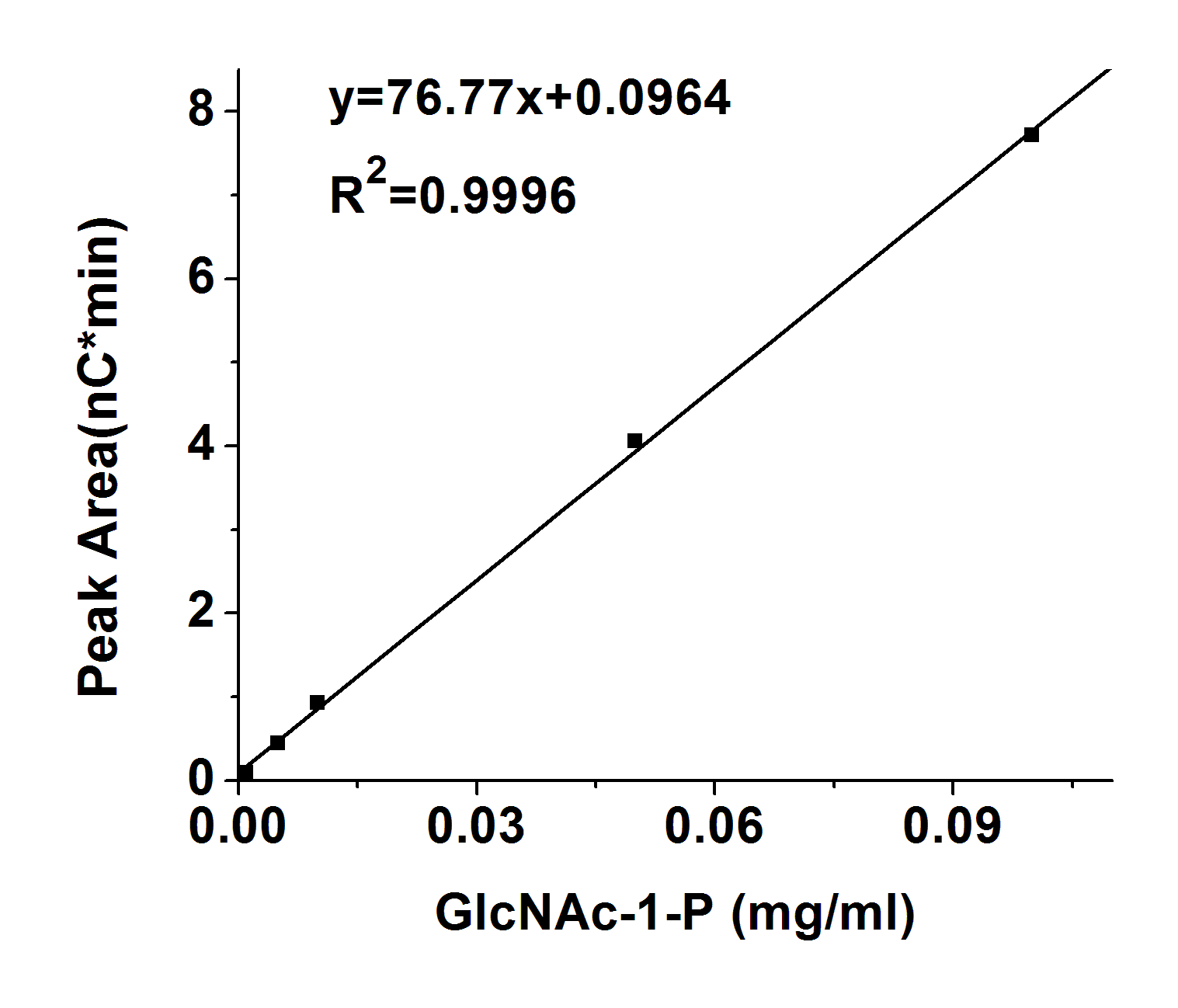 GlcNAC-6-P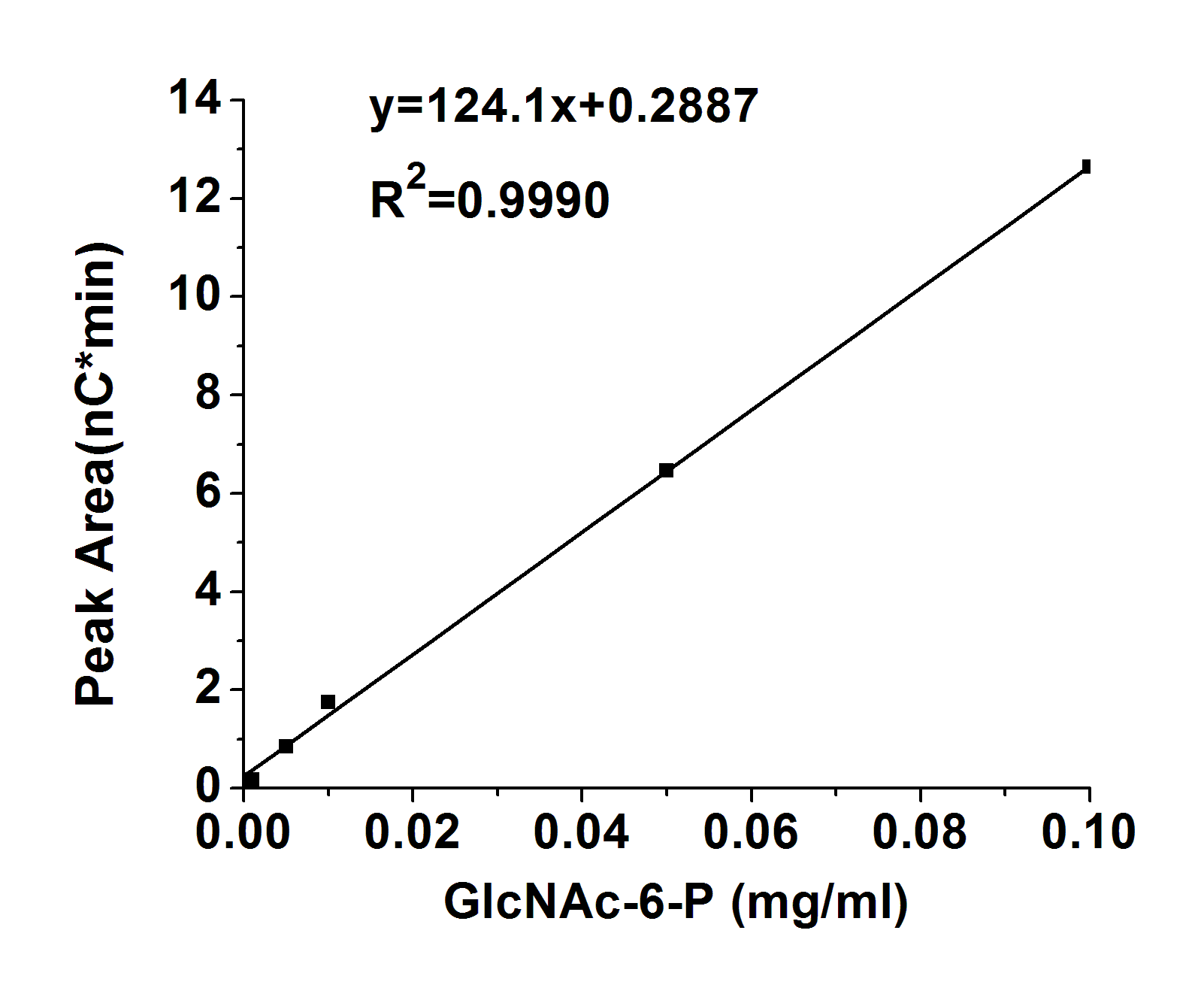 GlcN-1-P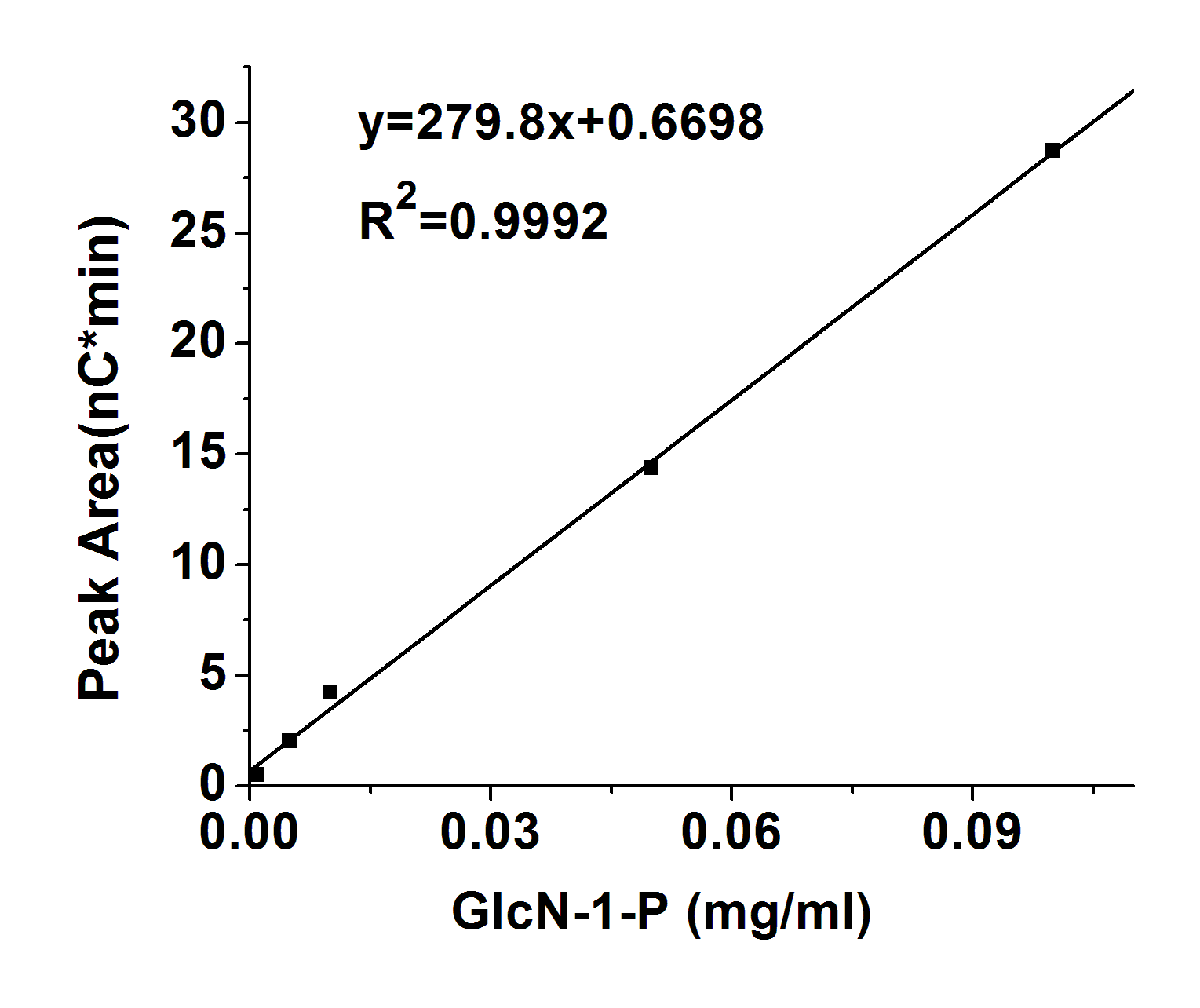 GlcN-6-P 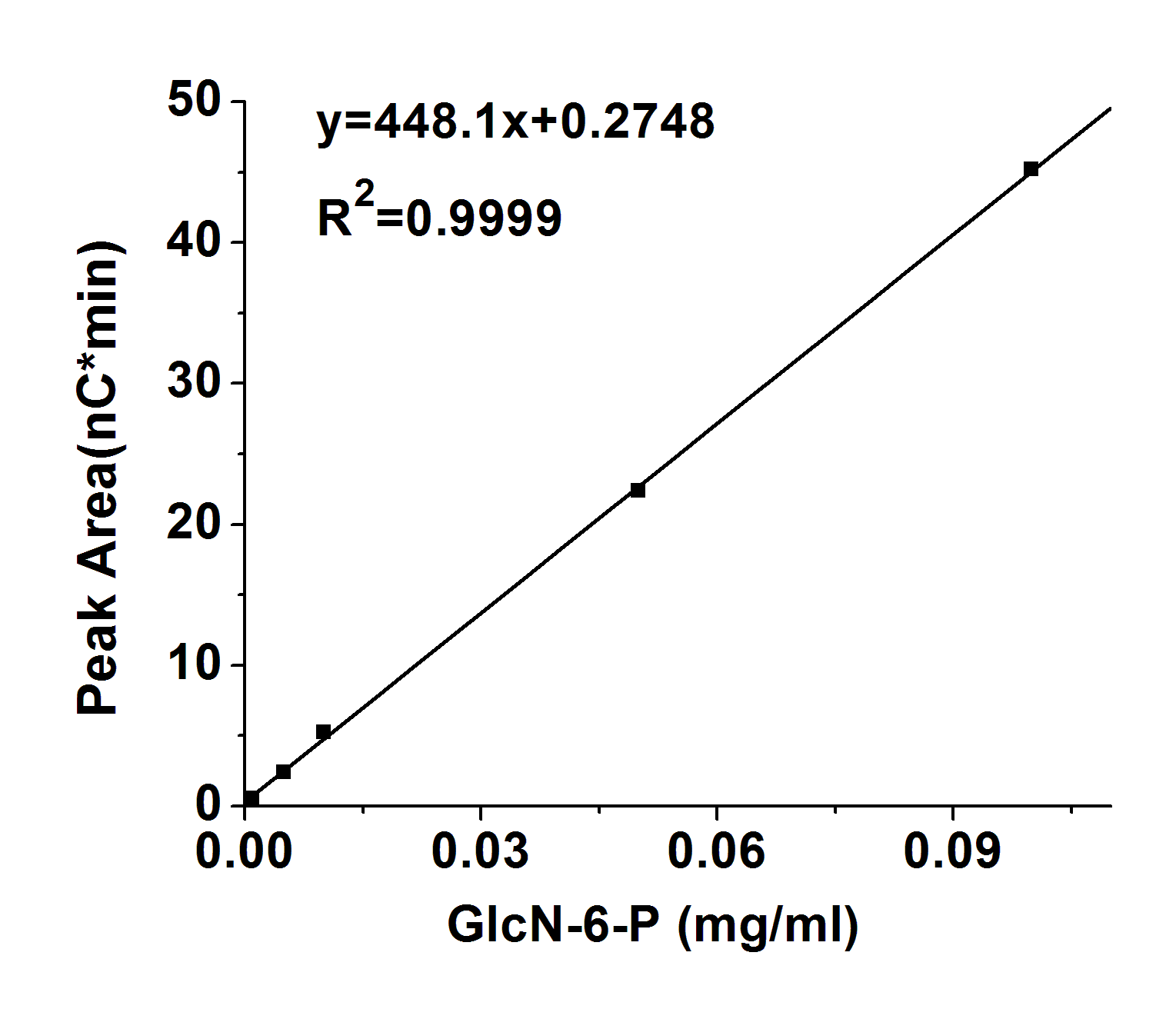 Glc-1-P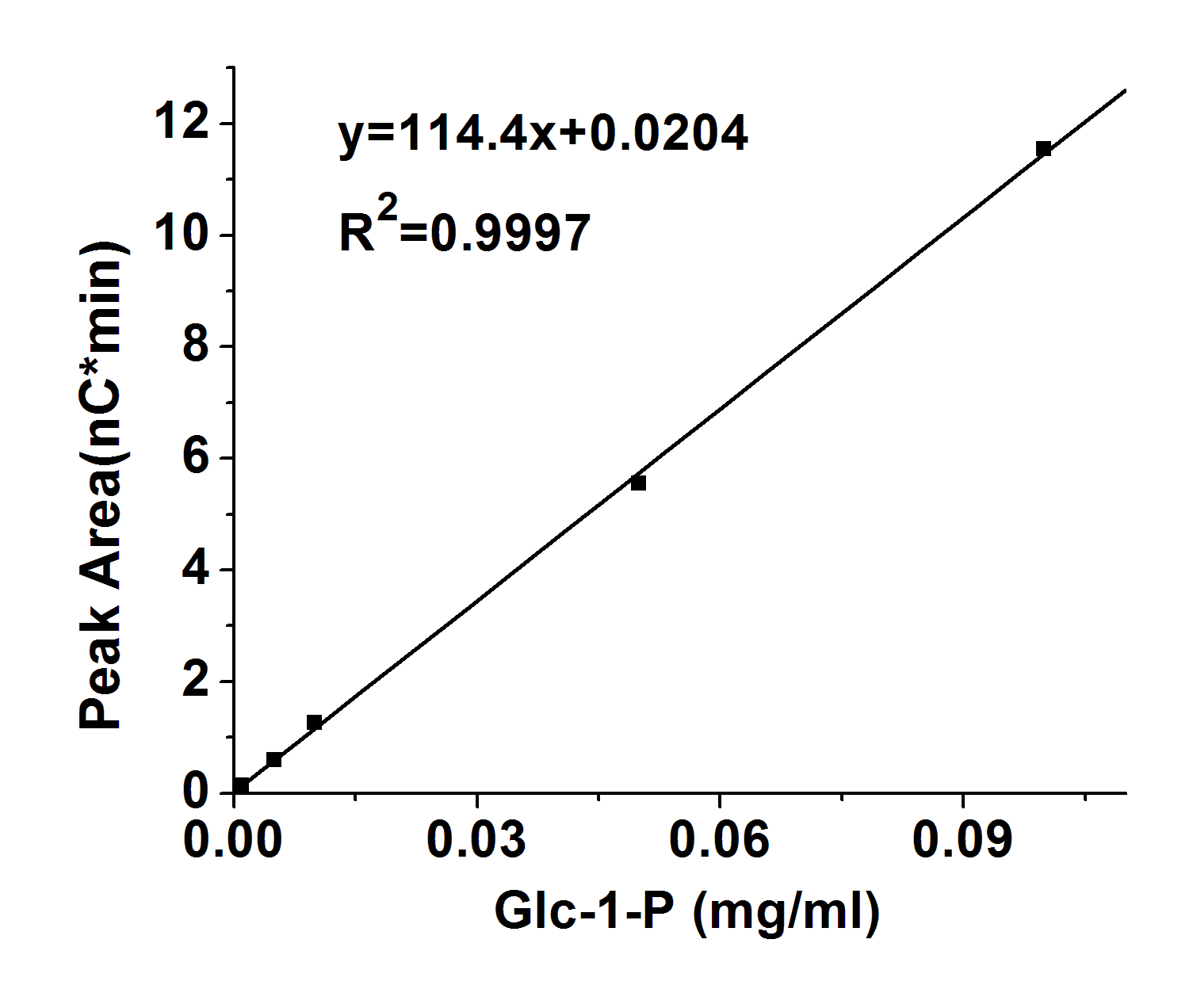 Glc-6-P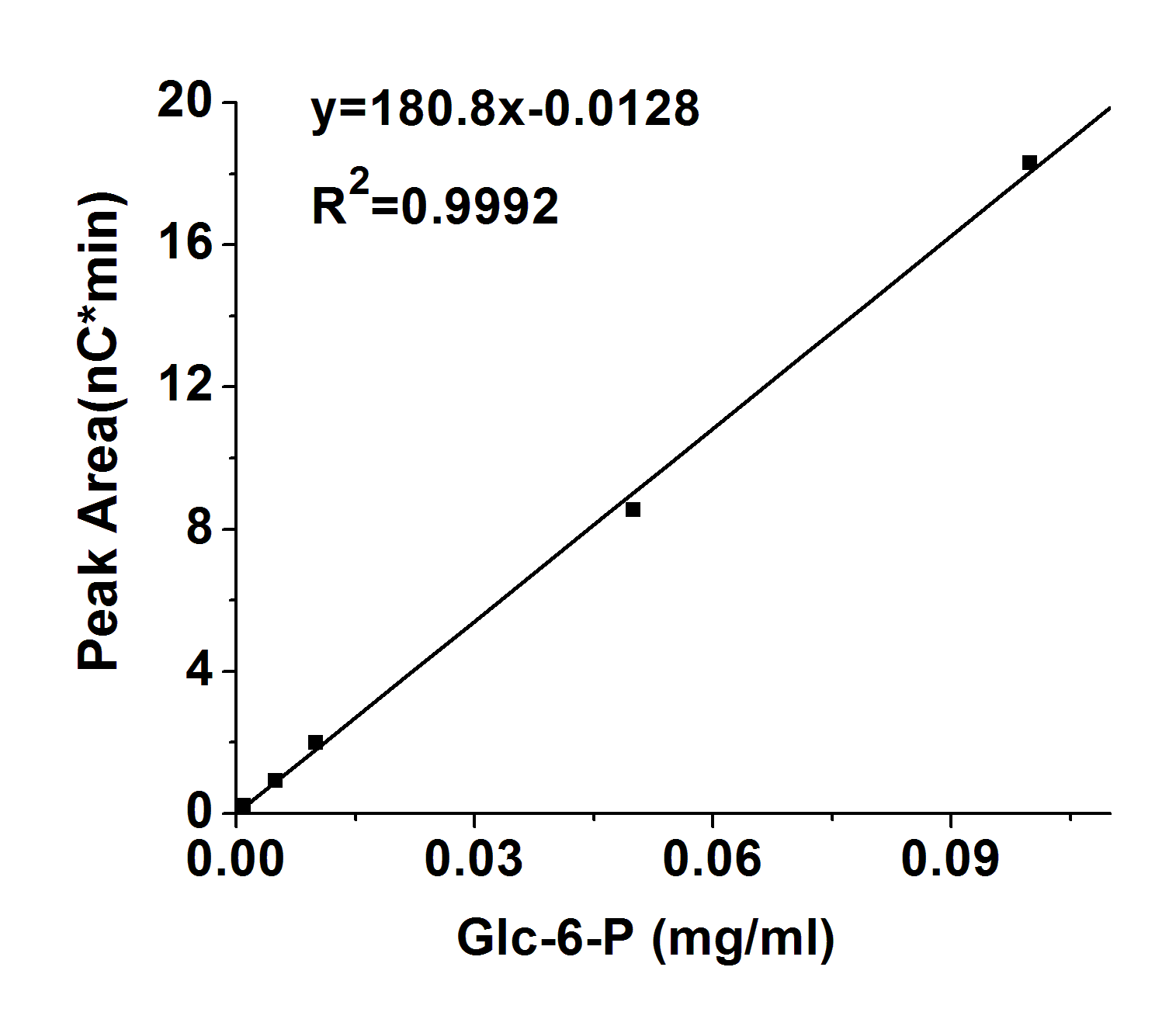 C（mg/ml）S（nC*min）0.17.70870.054.05820.010.92380.0050.44180.0010.0936C（mg/ml）S（nc*min）0.112.63130.056.45620.011.74170.0050.84250.0010.1668C（mg/ml）S（nc*min）0.128.72280.014.20660.0010.48350.0514.37430.0052.0035C（mg/ml）S（nc*min）0.145.18970.015.22291.00E-030.54160.0522.38420.0052.4164C（mg/ml）S（nc*min）0.111.54660.011.2590.0010.14360.055.5550.0050.5924C（mg/ml）S（nc*min）0.118.29270.011.99310.0010.2190.058.52940.0050.912